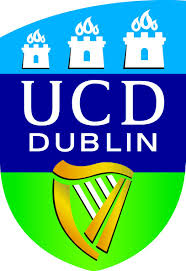 Post-Doctoral and PhD opportunities in Magnetic Nanocomposites for Biomedical Applicationsat University College Dublin The preparation of nano-scale building-blocks with well-defined properties and surface characteristics[1] is a key requirement for their successful assembly into functional structures.[2] It is anticipated that by improving control over the synthesis and assembly[3] of nanoparticle building blocks it will be possible to produce tailored properties and improved processability. Furthermore, by embedding the nano-constructs in hydrogels it may be possible to control structure on multiple length scales, leading to new magnetically responsive functionalities.[5]The NMR/Materials Research Group in the School of Chemistry at University College Dublin (http://www.ucd.ie) are seeking one Postdoctoral researcher (3 year contract) and two Ph.D. students for a research program on Magnetic Nanocomposites for Biomedical Applications funded under the SFI Principal Investigator programme. Applications should be sent by email, before April 30th 2018, to dermot.brougham@ucd.ie using “Post-Doc Application NANO-COMP” or “Post-Grad Application NANO-COMP” in the subject line, and including CV/publication list/transcripts and grades/names of referees.1. Stable aqueous dispersions of glycopeptide grafted magnetic nanoparticles of selectable functionality. Heise, Brougham et al. Angewandte Chemie Int. Ed., 2013, 52, 3164–3167.2. Water-Soluble Superparamagnetic Magnetite Nanoparticles with Biocompatible Coating for Enhanced Magnetic Resonance Imaging (MRI). Brougham, Mathur et al. ACS Nano, 2011, 5, 6315.3. Monodisperse magnetic nanoparticle assemblies prepared at scale by competitive stabiliser desorption. Ninjbadgar, Brougham et al. J. Mater. Chem. B, 2015, 3, 8638 - 8643.4. Hierarchical gold-decorated magnetic nanoparticle clusters with controlled size. Meledandri, Brougham et al. ACS Nano, 2011, 5, 1747. Size selectable nanoparticle assemblies with magnetic anisotropy tunable across the superparamagnetic to ferromagnetic range. Brougham et al. Chem. Commun., 2016, 52, 13337-13340.5. Nanoparticle clusters: assembly and control over internal order, current capabilities and future potential. Stolarczyk, Brougham et al. Adv. Mater., 2016, 28, 5400-5424.